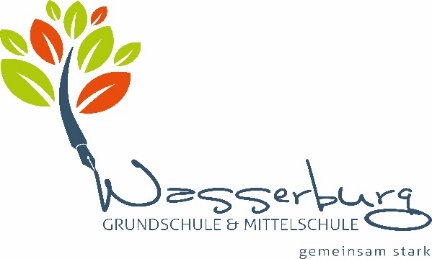 							22.04.2021Liebe Eltern,in Gesprächen mit dem Elternbeirat und Lehrern wurde über die Möglichkeit nachgedacht, wie wir unsere schulische Arbeit noch weiter optimieren und Ihre Kinder beim Lernen bestmöglich unterstützen können. Gerade die letzten beiden Schuljahre haben uns gezeigt, dass das Lernumfeld Schule für unsere Kinder unersetzlich ist. Aber Schule beinhaltet nicht nur das „Lernen“ von Unterrichtsinhalten und Themen aus dem Lehrplan, sondern es bedeutet viel mehr – nämlich das „Erleben“ des sozialen Miteinanders, Aufbau und Pflege von Freundschaften sowie Spaß und Freude an gemeinsamen Aktivitäten und Unternehmungen. Leider sind all diese Dinge in den letzten beiden Schuljahren viel zu kurz gekommen bzw. haben, aufgrund der Pandemie, erst gar nicht stattfinden können.Dabei stellt sich die Frage, wie man die beiden Punkte „Lernen“ und „Spaß“ miteinander verknüpfen kann. Möglichkeiten der Umsetzung gibt es genug, Ideen haben wir auch viele ABER leider fehlt dazu oft das nötige Geld. Aus diesem Grund heraus entstand die Idee zur Gründung eines Fördervereins der Grund- und Mittelschule Wasserburg.Wozu ein Förderverein? Ein Förderverein könnte:sich um ein zusätzliches kulturelles Angebot an unserer Schule kümmern (Autorenlesung, Theaterausflüge, kleinere Konzerte, Vorträge, Ausstellungen, …)Schulveranstaltungen, wie Theaterfahrten, Klassenfahrten, Museumsbesuche, Ausflüge, Städtereisen,  ….. finanziell unterstützen.bei der Förderung von wünschenswerten und sinnvollen Ausstattungen für den Schulalltag helfen.eine Verbindung zwischen ehemaligen Schülern/Kollegen und der Schule herstellen.eine noch intensivere Zusammenarbeit mit unseren Wirtschaftspaten fördern.die Anstellung von FSJ-lern/innen (Freiwilliges Soziales Jahr) ermöglichenSpendenquittungen selbst ausstellendie Besteuerung von Einnahmen des Elternbeirats umgehenAll die oben genannten Punkte und noch viele mehr, würden jedem einzelnen Schüler unserer Schule zugutekommen. Gerade beim Thema Schülerfahrten und Ausflüge kann der Förderverein einen großen Beitrag leisten, da hier eine finanzielle Unterstützung geleistet werden kann, um jedem Schüler eine Beteiligung daran zu ermöglichen. Ein weiterer wichtiger Punkt ist, dass die Einnahmen des Elternbeirates bei öffentlichen Veranstaltungen in Zukunft versteuert werden müssen. Der Elternbeirat leistet einen sehr großen Beitrag bei all unseren Veranstaltungen und Aktivitäten, darauf möchten wir auch in Zukunft nicht verzichten. Ein Förderverein finanziert sich durch Spenden und Mitgliederbeiträge. Das bedeutet, dass Sie durch Ihre Mitgliedschaft den Kindern eine große Freude bereiten können. Mitglied kann jeder werden, egal ob Eltern, Oma, Opa, Tante, Onkel, Bruder, Schwester, Cousin, Freunde, …. Was wir zur Umsetzung und Gründung benötigen ist IHRE Unterstützung und Mitarbeit.Ein Förderverein lässt sich nur gründen, wenn sich mindestens 7 Personen bei der Gründung beteiligen, bestehend aus dem 1. und 2. Vorsitzenden, dem Geschäftsführer, Schatzmeister, Schriftführer, Beisitzer und Vertreter der Lehrerschaft. Auch die Gründungsmitglieder müssen nicht zwangsweise aus der direkten Elternschaft bestehen. Hierbei können auch Onkel, Tante, Bruder, Oma, Opa …., aktiv werden. Vielleicht haben Sie ja schon Erfahrungen in Bezug auf Vereinstätigkeiten gesammelt oder kennen jemanden, der sich gerne engagieren und uns unterstützen möchte. Hierfür wären wir Ihnen sehr dankbar.Wir hoffen, Ihr Interesse geweckt zu haben und würden uns sehr freuen, wenn Sie sich eine Mitarbeit in unserem Förderverein vorstellen könnten. Damit wir für die weiteren Schritte in Richtung Gründung besser planen können, bitten wir Sie Ihrem Kind den folgenden Abschnitt mit in die Schule zu geben ODER der Lehrkraft Ihres Kindes über Teams zukommen zu lassen.Vielen Dank und herzliche GrüßeMarion Vega, Rin und Silke Röttle, KRinName des Kindes: ____________________________________		Klasse: __________Sie können auch mehrere Kreuze machen:______ 	Ich finde die Idee des Fördervereins gut und wäre an einer Mitarbeit interessiert.______	Ich finde die Idee des Fördervereins gut aber möchte nicht aktiv mitarbeiten.______	Ich kenne jemanden, der sich bei der Gründung beteiligen möchte.______		Ich interessiere mich nicht für den Förderverein.Unterschrift: ________________________